						11Na podlagi 10. člena Odloka o ustanovitvi javnega zavoda GO! 2025 - Evropska prestolnica kulture, Nova Gorica (Uradni list RS, št. 167/21 in 89/22) in 19. člena Statuta Mestne občine Nova Gorica (Uradni list RS, št. 13/12, 18/17 in 18/19) je Mestni svet Mestne občine Nova Gorica na seji dne _______________ sprejel S K L E PMestni svet Mestne občine Nova Gorica daje soglasje h Kadrovskemu načrtu za leto 2023 javnega zavoda GO! 2025 – Evropska prestolnica kulture, Nova Gorica.2.Ta sklep velja takoj.Številka: 014-0023/2021Nova Gorica,                                                                                      Samo Turel                                                                                    ŽUPANŠtevilka: 014-0023/2021-149Nova Gorica, dne 22. februarja 2023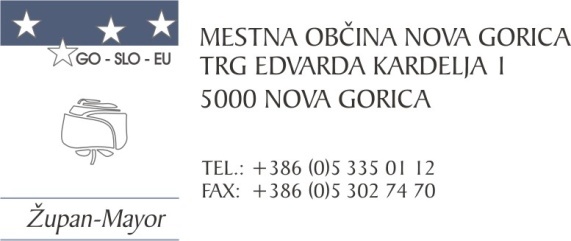 O B R A Z L O Ž I T E VDirektor javnega zavoda GO! 2025 – Evropska prestolnica kulture, Nova Gorica (v nadaljevanju: javni zavod) je 22. 2. 2023 Mestni občini Nova Gorica poslal vlogo za izdajo soglasja h Kadrovskemu načrtu javnega zavoda za leto 2023.Kadrovski načrt je podan na obrazcu, ki je priloga Uredbe o načinu priprave kadrovskih načrtov posrednih uporabnikov proračuna in metodologiji spremljanja njihovega izvajanja za leti 2023 in 2024 (Uradni list RS, št. 162/22). Drugi odstavek 64. člena Zakona o izvrševanju proračunov Republike Slovenije za leti 2023 in 2024 (ZIPRS2324) določa, da morajo posredni uporabniki proračuna države in občin ob sprejetju programa dela in finančnega načrta sprejeti tudi kadrovski načrt kot prilogo finančnega načrta, ki mora biti usklajen s finančnim načrtom, in pripraviti kadrovske načrte tako, da se število zaposlenih prikaže po virih financiranja.Sedmi odstavek 64. člena ZIPRS2324 nadalje določa, da se lahko zaradi utemeljenih razlogov, povezanih s povečanim obsegom dela in zagotavljanjem nemotenega izvajanja dejavnosti v kadrovskem načrtu posrednega uporabnika proračuna države in tistega posrednega uporabnika občinskih proračunov, ki se pretežno financira iz državnega proračuna ali sredstev ZZZS, dovoljeno število zaposlenih v letih 2023 in 2024 poveča le v okviru zagotovljenih sredstev za stroške dela in s soglasjem pristojnega ministrstva. Skladno z navedenim mora javni zavod pred novimi zaposlitvami pridobiti tudi soglasje pristojnega ministrstva.Direktor javnega zavoda je v vlogi navedel, da je skladno s kadrovskim načrtom za leto 2023 načrtovana zaposlitev 15 delavcev/delavk (vključno z direktorjem), od tega se v letu 2023 načrtuje zaposlitev štirih novih delavcev/delavk, in sicer: pomočnika direktorja za finančne, pravne in splošne zadeve, samostojnega strokovnega svetovalca, poslovnega vodje programa in poslovne sekretarke.Kadrovski načrt je zasnovan glede na predviden obseg dela in nalog ter finančne zmožnosti v letu 2023 ter je skladen z veljavnim Pravilnikom o notranji organizaciji dela in sistemizaciji delovnih mest javnega zavoda, v katerem so določene vrste delovnih mest, potrebnih za izvajanje dejavnosti javnega zavoda in so v skladu z namenom, zaradi katerega je javni zavod ustanovljen. Kadrovski načrt predvidenih delovnih mest je optimiziran glede na plan dela in realizacijo vsebin, ki so načrtovane v letu 2023 in se nadaljujejo v naslednja programska leta. Zavod sklepa pogodbe o zaposlitvi za določen čas, in sicer najdlje za čas trajanja projekta  GO!2025 – Evropska prestolnica kulture. Na seji sveta, ki je načrtovana za 28. 2. 2023 bo svet v sklopu obravnave Finančnega načrta in programa dela za leto 2023 obravnaval tudi kadrovski načrt kot prilogo finančnega načrta. Skladno s 3. odstavkom 10. člena Odloka o ustanovitvi javnega zavoda GO! 2025 – Evropska prestolnica kulture, Nova Gorica (Uradni list RS, št. 167/21 in 89/22) mora direktor k navedenim dokumentom, pridobiti soglasje sveta, skladno s 4. odstavkom istega člena pa mora direktor h kadrovskemu načrtu pridobiti tudi soglasje mestnega sveta.Odločitev o podaji soglasja sveta k dokumentom iz prejšnjega odstavka bo predstavljena na seji mestnega sveta Mestne občine Nova Gorica dne 9. 3. 2023.Mestnemu svetu Mestne občine Nova Gorica predlagamo, da obravnava predloženo gradivo in sprejme predlagani sklep.Pripravili:mag. Marinka Saksida                                                                                  Samo Turelvodja Oddelka za družbene dejavnosti                                                             ŽUPANMajda Petejanvišja svetovalka za družbene dejavnostiPriloga:Kadrovski načrt za leto 2023